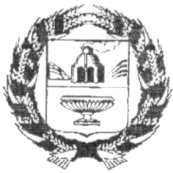 СОБРАНИЕ ДЕПУТАТОВ ГОЛУХИНСКОГО СЕЛЬСОВЕТАЗАРИНСКОГО РАЙОНА АЛТАЙСКОГО КРАЯР Е Ш Е Н И Е 02.02.2024                 						                                     №  7ст. ГолухаВ соответствии с пунктом 7 части 1 статьи 17 Федерального закона от 06.10.2003 № 131-ФЗ "Об общих принципах организации местного самоуправления в Российской Федерации", Федеральным законом от 27.12.1991 № 2124-1 "О средствах массовой информации", Уставом муниципального образования Голухинского сельсовет Заринского района Алтайского края, Собрание депутатов Голухинского сельсоветаРЕШИЛО:1. Учредить печатное средство массовой информации «Сборник муниципальных правовых актов муниципального образования Голухинского сельсовет Заринского района Алтайского края».2. Считать «Сборник муниципальных правовых актов муниципального образования Голухинский сельсовет Заринского района Алтайского края» официальным источником опубликования муниципальных правовых актов органов местного самоуправления и выборных должностных лиц местного самоуправления муниципального образования Голухинский сельсовет Заринского района Алтайского края.3. Принять Положение о Сборнике муниципальных правовых актов муниципального образования Голухинского сельсовет Заринского района Алтайского края (приложение 1).4. Опубликовать настоящее решение в Сборнике муниципальных правовых актов   муниципального образования Голухинский сельсовет Заринского района Алтайского края и разместить на сайте администрации Голухинского сельсовета официального сайта Администрации Заринского района. Глава сельсовета										К.Е.Девятых							Положениео Сборнике муниципальных правовых актов муниципального образования Голухинский сельсовет Заринского района Алтайского краяСтатья 1. Общие положения1. Сборник муниципальных нормативно правовых актов муниципального образования Голухинский  сельсовет Заринского района Алтайского края (далее по тексту - Сборник) является печатным средством массовой информации.2. Сборник учрежден для издания официальных сообщений и материалов, нормативных и иных актов муниципального образования Голухинский  сельсовет Заринского района Алтайского края.3. Учредителем Сборника являются Собрание депутатов Голухинского сельсовета Заринского района Алтайского края и Администрация Голухинского сельсовета Заринского района Алтайского края.4. В соответствии со статьей 12 Закона Российской Федерации от 27.12.1991 № 2124-1 "О средствах массовой информации" регистрация Сборника не требуется.5. Понятия и термины, используемые в настоящем Положении, применяются в значениях, определенных Федеральным законом от 27.12.1991 № 2124-1 "О средствах массовой информации".6. Периодичность выпуска Сборника - 1 раз в месяц. По мере необходимости могут выходить дополнительные выпуски Сборника, которые являются его неотъемлемой частью.7. Сборник формируется по состоянию на первое число текущего месяца.8.Издание Сборника является расходным обязательством муниципального образования Голухинский сельсовет Заринского района Алтайского края и финансируется за счет средств, предусмотренных в бюджете поселения на эти цели.9. Основания и порядок приостановления или прекращения издания Сборника устанавливаются Федеральным законом от 27.12.1991 3 2124-1 "О средствах массовой информации".Статья 2. Структура Сборника1. Сборник образуется из следующих структурных частей:1) Титульный лист (наименование, номер и дата) оформляется по форме согласно приложению 1 к настоящему Положению.2) Содержание (названия публикуемых муниципальных правовых актов) оформляется по форме согласно приложению 2 к настоящему Положению.3) Основная часть (копии проектов муниципальных правовых актов (муниципальных правовых актов) и приложений к проектам муниципальных правовых актов (муниципальным правовым актам), подготовленные в порядке, установленном Инструкцией по делопроизводству в Собрании депутатов Голухинского сельсовета Заринского района Алтайского края.Основная часть состоит из трёх разделов. В первом разделе публикуются Устав муниципального образования Голухинский  сельсовет Заринского района Алтайского края, муниципальный правовой акт о внесении в Устав муниципального образования муниципального образования Голухинский  сельсовет Заринского района Алтайского края изменений и дополнений, решения, принятые на местном референдуме (сходе граждан), решения Собрания депутатов Голухинского сельсовета Заринского района Алтайского края, постановления и распоряжения главы сельсовета по вопросам организации деятельности Собрания депутатов Голухинского сельсовета Заринского района Алтайского краяВо втором разделе публикуются постановления и распоряжения администрации сельсовета. В третьем разделе публикуется иная официальная информация.4) Авантитул (выходные данные печатного издания) оформляется по форме согласно приложению 3 к настоящему Положению.Статья 3. Редакционная комиссия Сборника1. Подготовку Сборника осуществляет редакционная комиссия.2. Редакционная комиссия состоит из представителей Собрания депутатов Голухинского сельсовета Заринского района Алтайского края, администрации сельсовета.Численный и персональный состав Редакционной комиссии утверждается постановлением администрации Голухинского сельсовета Заринского района Алтайского края.3. Редакционную комиссию возглавляет глава сельсовета (далее – председатель Редакционной комиссии).4. Председатель Редакционной комиссии осуществляет свои полномочия на основе федерального, краевого законодательства, правовых актов органов местного самоуправления и настоящего Положения. Председатель Редакционной комиссии представляет Редакционную комиссию в отношениях с органами государственной власти, органами местного самоуправления, гражданами, организациями.5. Председатель Редакционной комиссии несет ответственность за выполнение требований, предъявляемых к деятельности средств массовой информации федеральным законодательством.6. Заместителем председателя Редакционной комиссии является заместитель председателя Собрания депутатов. Заместитель председателя Редакционной комиссии осуществляет полномочия, определенные председателем Редакционной комиссии, а также функции председателя Редакционной комиссии в его отсутствие.7. Членами Редакционной комиссии могут являться лица, замещающие должности муниципальной службы в администрации сельсовета, депутаты Собрания депутатов. Члены Редакционной комиссии осуществляют полномочия, определенные председателем Редакционной комиссии.8. Для подготовки материалов к опубликованию и обеспечения выпуска Сборника Редакционной комиссией по представлению его председателя назначается ответственный секретарь.Ответственный секретарь Редакционной комиссии подготавливает соответствующие материалы для размещения в Сборнике; осуществляет контроль за своевременным предоставлением для публикации муниципальных правовых актов, принятых органами местного самоуправления, соблюдением сроков изготовления тиража, своевременностью его получения и рассылкой; по поручению председателя Редакционной комиссии выполняет иные необходимые работы, связанные с подготовкой к выпуску Сборника.Статья 4. Издание и распространение Сборника1. Принятые муниципальные правовые акты, подлежащие официальному опубликованию, после их подписания, присвоения номера и даты передаются для опубликования ответственному секретарю Редакционной комиссии.2. Издание Сборника осуществляется администрацией сельсовета.3.Сборник составляется и оформляется секретарем администрации сельсовета.4.Тираж Сборника составляет три экземпляра, которые распространяются путем бесплатной рассылки:- в библиотеку ст. Голуха;- в прокуратуру Заринского района Алтайского краяОдин экземпляр остается в администрации сельсовета.5. Электронная версия (копия) Сборника размещается http://zarinray.ru/selsovety/goluhinskiissovet официального сайта Администрации Голухинского сельсовета Заринского района в сети Интернет: http://zarinray.ru/ в разделе «Голухинский сельсовет» в папке «Документы».СБОРНИКМУНИЦИПАЛЬНЫХ ПРАВОВЫХ АКТОВ МУНИЦИПАЛЬНОГО ОБРАЗОВАНИЯ ГОЛУХИНСКИЙ СЕЛЬСОВЕТ ЗАРИНСКОГО РАЙОНА АЛТАЙСКОГО КРАЯОфициальное издание№ ________________ 20____ годаст. ГолухаСБОРНИКмуниципальных правовых актовмуниципального образования Голухинский сельсовет Заринского района Алтайского края№ ___  __________ 20____ годаОфициальное изданиеСОДЕРЖАНИЕРаздел 1. Решения Собрания депутатов Голухинского сельсовета Заринского района Алтайского края. Постановления и распоряжения главы сельсовета по вопросам организации деятельности Собрания депутатов Голухинского сельсовета Заринского района Алтайского края. 1. _________________________________________________________ (стр)2. _________________________________________________________ (стр)Раздел2.	Постановления главы Голухинского сельсовета Заринского района Алтайского края. Распоряжения главы Голухинского сельсовета Заринского района Алтайского края.1. ________________________________________________________ (стр)2. ________________________________________________________ (стр)Раздел 3. Иная официальная информация1. ________________________________________________________ (стр)2. ________________________________________________________ (стр)СБОРНИКмуниципальных правовых актовмуниципального образования Голухинский сельсовет Заринского района Алтайского края№ ___   __________ 20____ годаУчредители: Собрание депутатов Голухинского сельсовета Заринского района Алтайского края и Администрация Голухинского сельсовета Заринского района Алтайского края.Адрес учредителя: 659150, Алтайский край, Заринский район, ст. Голуха, ул. Привокзальная, д. 2.Тираж _____ экз.Распространяется бесплатно.Об учреждении Сборника муниципальных нормативно правовых актов муниципального образования Голухинский сельсовет Заринского района Алтайского краяУтверждено решением Собрания депутатов Голухинский сельсовета Заринского района Алтайского края от 02.02.2023 г. № 7Приложение 1	к Положению о Сборнике муниципальных правовых актов    муниципального образования 		 Голухинский сельсовет Заринского района Алтайского краяПриложение 2к Положению о Сборнике муниципальных 	правовых актов муниципального образования Голухинский сельсовет Заринского района Алтайского краяПриложение 3к Положению о Сборнике муниципальных   правовых актов муниципального образования 	   Голухинский сельсовет Заринского района Алтайского края